Application for Event Booking at Walderslade Club Details of EventHosts name: ________________________ Membership Number: ________________Hosts Contact Number: ____________________________________________Date of Event: ___________________________________________________Time of Event: ____________________________________________________Number of adult guests expected: ____________________________________Number of child guests expected: ____________________________________Number of Adult Non- Member Event Tickets needed: ________________________Catering can be booked through club kitchen, please contact Liz Tootell on 07743 260831 to organise after confirmation of booking has been received.Terms and Conditions Please tick to show you have understood and agree to each statement. InformationPlease submit this event request to the bar at least TWO WEEKS BEFORE THE EVENT, confirmation of your booking will be made by phone as soon as possible. A £50 refundable deposit will be asked for on confirmation of the booking and refunded the next day. It will only be refunded after the event if no damages or excessive cleaning need to be paid for. A £50 non-refundable charge is due if you choose to not use the club catering options.1 Adult Non Member event ticket will need to be purchased per non adult member before the event and filled in and handed to the doorman on entry to the club for the event. This is for licensing purposes. Finger Buffet Menu 1£3 a person (Minimum 20 people)Mixture of White and Brown Bread filled Sandwiches – Cheese, Ham, Tuna and Egg Chicken Nuggets Mini Sausage RollsCocktail SausagesMini Quiches Pizza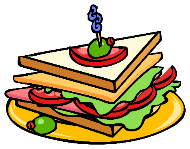 Vegetable PlatterSavory NibblesBiscuit selection Cake selection  Finger Buffet Menu 2£4 a person (Minimum 20 people)Mixture of White and Brown Bread filled Sandwiches – Cheese, Ham, Tuna and Egg Chicken Nuggets Mini Sausage RollsCocktail SausagesMini Quiches PizzaScotch EggsPork PiesVegetable PlatterSavory NibblesBiscuit selection Cake selection Finger Buffet Menu 3£ 5 a person (Minimum 20 people)Mixture of White and Brown Bread filled Sandwiches – Cheese, Ham, Tuna and Egg Chicken Nuggets Mini Sausage RollsCocktail SausagesMini Quiches PizzaScotch EggsPork PiesIndian PlatterChinese PlatterVegetable PlatterSavory NibblesBiscuit selection Cake selection Afternoon Tea Menu£ 5 a person (Minimum 10 people)Mixture of White and Brown Bread filled Sandwiches Fruit Scones Plain SconesJam, Butter, Cream Biscuit selection Cake selection Tea, Coffee, Hot chocolate 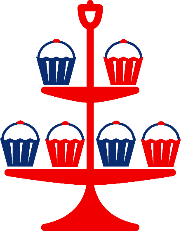 Children’s Party Menu £4 a child (Minimum 10 people)Choice of - Chicken Nuggets- Burger in a bun - Sausages With Chips and Beans 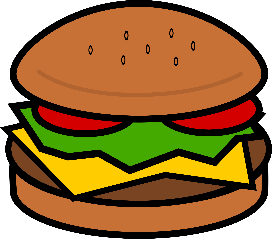 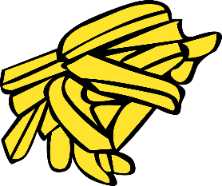 Children’s Finger Buffet £3 a child (Minimum 20 people)Mixture of White and Brown bread filled sandwiches – Cheese, Jam, Ham, Chocolate SpreadChicken NuggetsSausage rollsSausagesPizza PopcornVegetable PlatterBiscuit Selection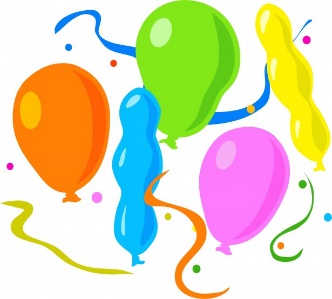 Cake Selection 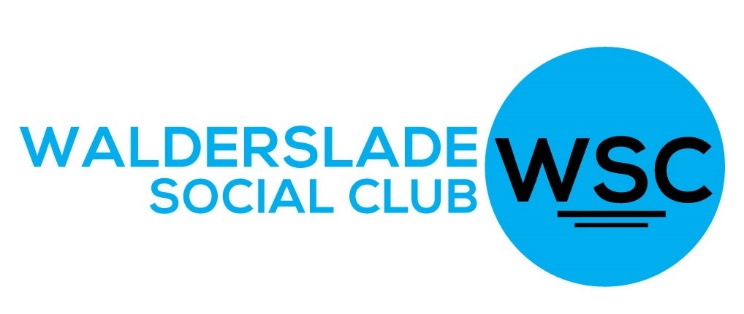 Mixed Hot & Cold Menu
£30
Choice of:  - Chicken Hot Pot   - Chilli and Rice  - Shepherds Pie  - BBQ Chicken &        Bread Rolland
10 round of Mixed Sandwiches
and choice of:  - Mini Sausage Rolls- Cocktail Sausages - Mini Quiches - ​Mini Pizzas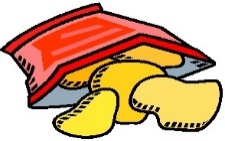 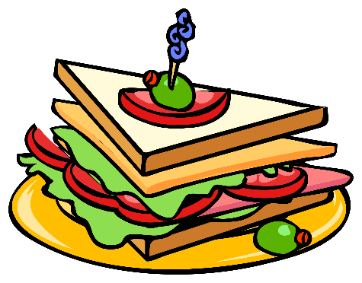 